Efteråret 2023– spejder på en ny mådeEfter sommerferien holder vi spejder på en ny måde for alle spejdere i Ans KFUMVi er i gruppen udfordret med hensyn til ledere til alle aldersgrupper: Familiespejderne, Ulvene og Tropsspejderne – derfor har vi forsøgt at tænke nyt, så vi kan holde gang i spejderlivet i Ans til glæde for både børn og voksne. Konceptet bliver at vi holder spejdermøde én gang om måneden i weekenden i Trekanten. TropsspejdereMøder fredag kl. 19 til lørdag kl. 17.Ulve Møder lørdag kl. 9 – 17Familiespejdere Møder lørdag kl. 10 til 12Spejdermøder:1 – 2. september 6 - 7. oktober3 – 4. november1 – 2. decemberMed dette tidsrum får vi længere tid, som betyder at vi kan lave en række aktiviteter, som vi tidligere har haft for kort tid til. Vi vil arbejde med mærkerne ”Sund, smart, parat” og ”Jord til bord” . 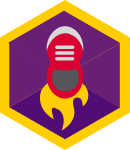 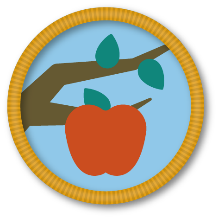 Det betyder at der er stor chance for at lave bål, lugte af røg, lave lækker mad, være fysisk aktiv og ikke mindst nyde spejderlivet.Vi har sat 4 stærke hold af tidligere og ”nye” ledere, som hver vil stå for et spejdermøde. Vi har fokus på, at der skal være udfordring og spejderliv for alle aldersgrupper – derfor gradueres bl.a. tidsrummet hvor vi er sammen. Vi vil fortsat kommunikere via Facebook om de enkelte møder, evt. ekstra aktiviteter osv. Vi fortsætter medlemskab af Ans KFUM for et halvt år ad gangen – kontingent bliver 300 kr (ulve), 400 kr (tropsspejdere), 100 kr (familiespejdere). Hvis man ikke deltager i et enkelt møde, meldes afbud onsdagen inden.Vi håber rigtig meget at I (både spejdere og forældre) vil bakke op om denne version af spejder i Ans. Har man som forældre lyst til at være en del af de 4 stærke hold siger man bare til, jo flere jo sjovere for os alle sammen.Med dette ønsker vi god sommer og glæder os til at se jer den første weekend i september.Grupperådet og Bjarne, Yuri, Stefan, Søren og Margrethe